Open Kristelijk Respectvol Actief 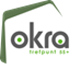 WESTMALLEJAARPROGRAMMA 2023ONTMOETINGLedenfeestjes15.02.2023: Lentefeest19.04.2023: Paasfeest26.07.2023: Zomerfeest ( wegens verbouwingswerken in de            zaal in augustus)11.10.2023: Herfstfeest13.12.2023: KerstfeestSPORTLijndansElke dinsdag: van 14u tot 14u45 Lijndans voor beginners                        van 15u tot 16u Lijndans voor gevorderden in Zaal A, Gemeenschapscentrum. ( niet in schoolvakanties)FietsenElke woensdag: vanaf 13u. Vertrek: Samenkomst aan GemeenschapscentrumSPELKaartenElke dinsdag : van 13u tot 17u Kaarten in Zaal E Gemeenschapscentrum.CULTURELE ACTIVITEITEN30.01.2023: NieuwjaarsconcertApril 2023:  Voorjaarsconcert   VOORDRACHTENOKRA academie Voorkempen, Raadzaal Gemeentehuis Liersebaan 12, Zandhoven02.02.2023: Filmvoorstelling Rebels OKRA16.02.2023: Hekserij door Walter Clement02.03.2023: Pientere plantencombinaties door Annick                        Hollebeke16.03.2023: Naar een wereld zonder kanker door Filip LardonI.s.m. GC & Gezinsbond Westmalle16.11.2023: Grijs, wijs en puber in GemeenschapscentrumREIZENIn samenwerking met OKRA streekpunt Antwerpen Noord & Voorkempen15.05.2023 of reservedatum 17.05.2023: Smulpapentocht OudenaardeSeptember 2023: Daguitstappen Zeeland met mosselfestijnSOLIDARITEITSACTIE16.04.2023: 9 u tot 13 u JAARMARKT i.s.m. We Social Movements (= vroegere wereldsolidariteit), KWB Westmalle  en Oxfam Wereldwinkel MalleINFOOliva Grysolle 0497/ 22 09 31Leona Van Staeyen 0485/ 35 06 89Louisa Matthyssen 03/ 312 23 40 of 0471/ 64 47 39